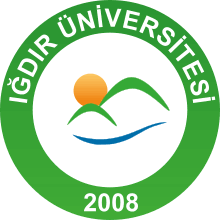 Açıklama:Başvurular Bilgi İşlem Daire Başkanlığına şahsen yapılmalıdır.Başvuru sırasında personelin nüfus kimlik kartı ve kurum kimlik kartı bilgi işlem personeline gösterilmelidir.S Ö Z L E Ş M EKişisel bilgilerimi resmi işlerde kullanım izni verdiğimi, şahsıma tahsis edilen e-posta adresini Bilgi İşlem Daire Başkanlığı web sitesinde “Bilişim Politikaları” uygun şekilde kullanacağımı ve göndereceğim e-posta içeriklerinden dolayı tüm hukuki ve cezai sorumluluğunun şahsıma ait olduğunu kabul ediyorum.Başvuru Sahibi İmzası…. / …./20….TALEP EDİLEN KİŞİSEL WEB SİTESİ BİLGİLERİTALEP EDİLEN KİŞİSEL WEB SİTESİ BİLGİLERİE-Posta Hesap Adı@igdir.edu.trTALEP EDEN PERSONEL BİLGİLERİTALEP EDEN PERSONEL BİLGİLERİKadro Tipi[  ] Akademik    [  ] Yabancı Akademik    [  ] İdari    [  ] Diğer 	TC Kimlik NoKurum Sicil NoAdı SoyadıUnvanıFakülte/Birim/BölümMevcut E-Posta(gmail,hotmail,vb.)*Yeni E-Posta bilgileri bu alana girilen mailegönderilecektir.Telefon CepTelefon DâhiliCinsiyeti[ ] Bay [ ] Bayan